2.2.2021.UTORAK AK,KH,MDPONOVIMO PISANJE SLOVA Gg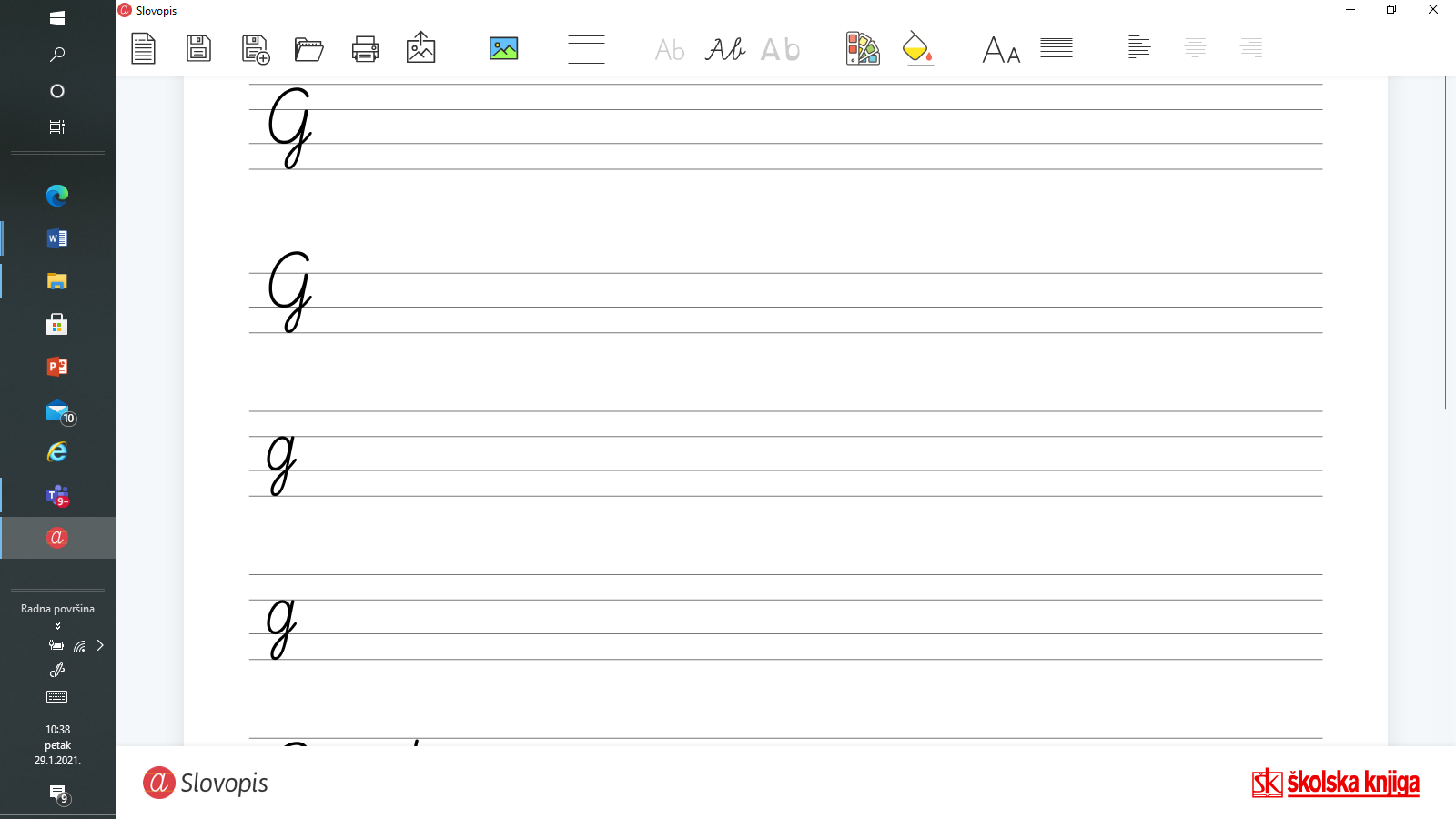 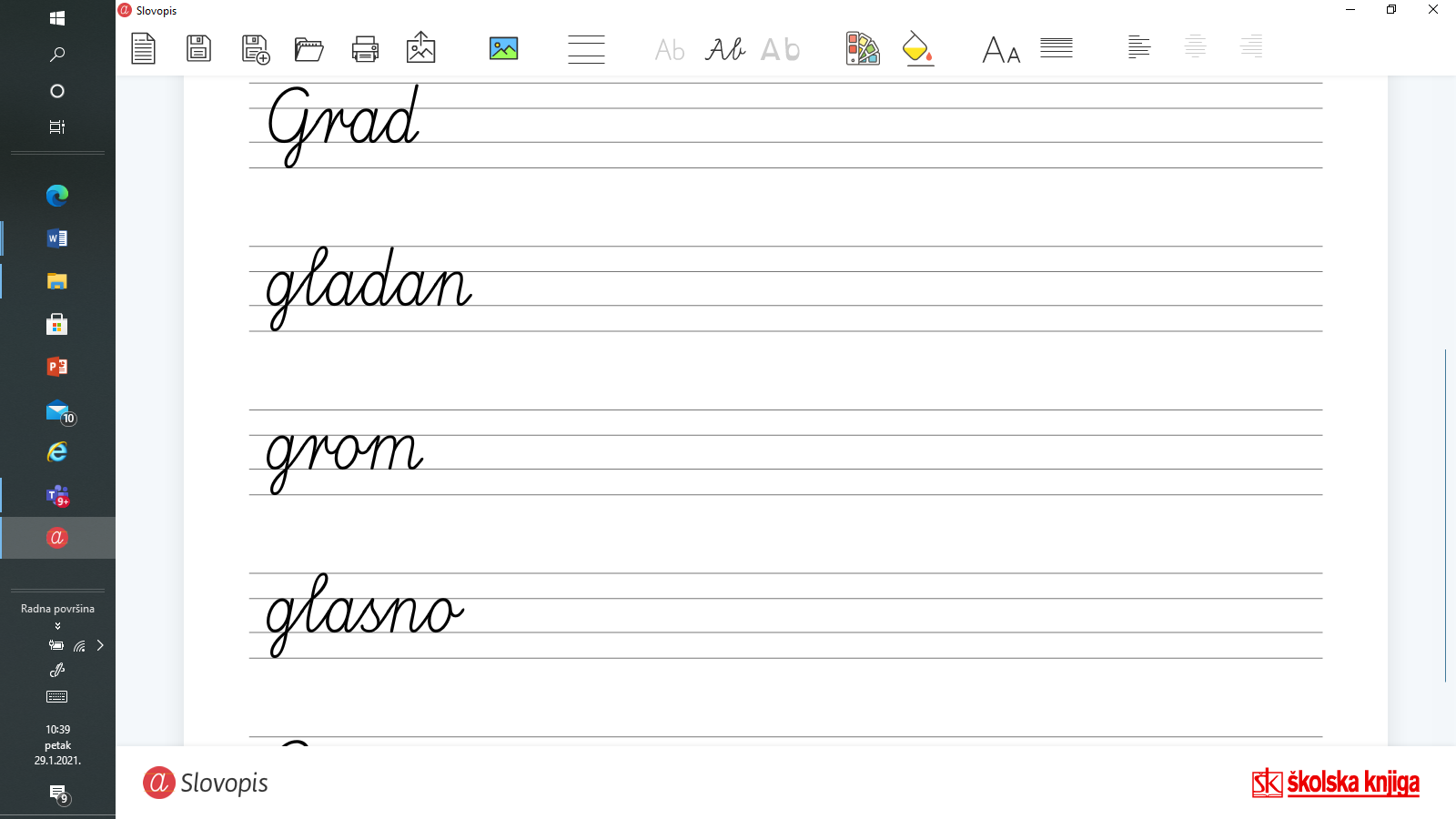 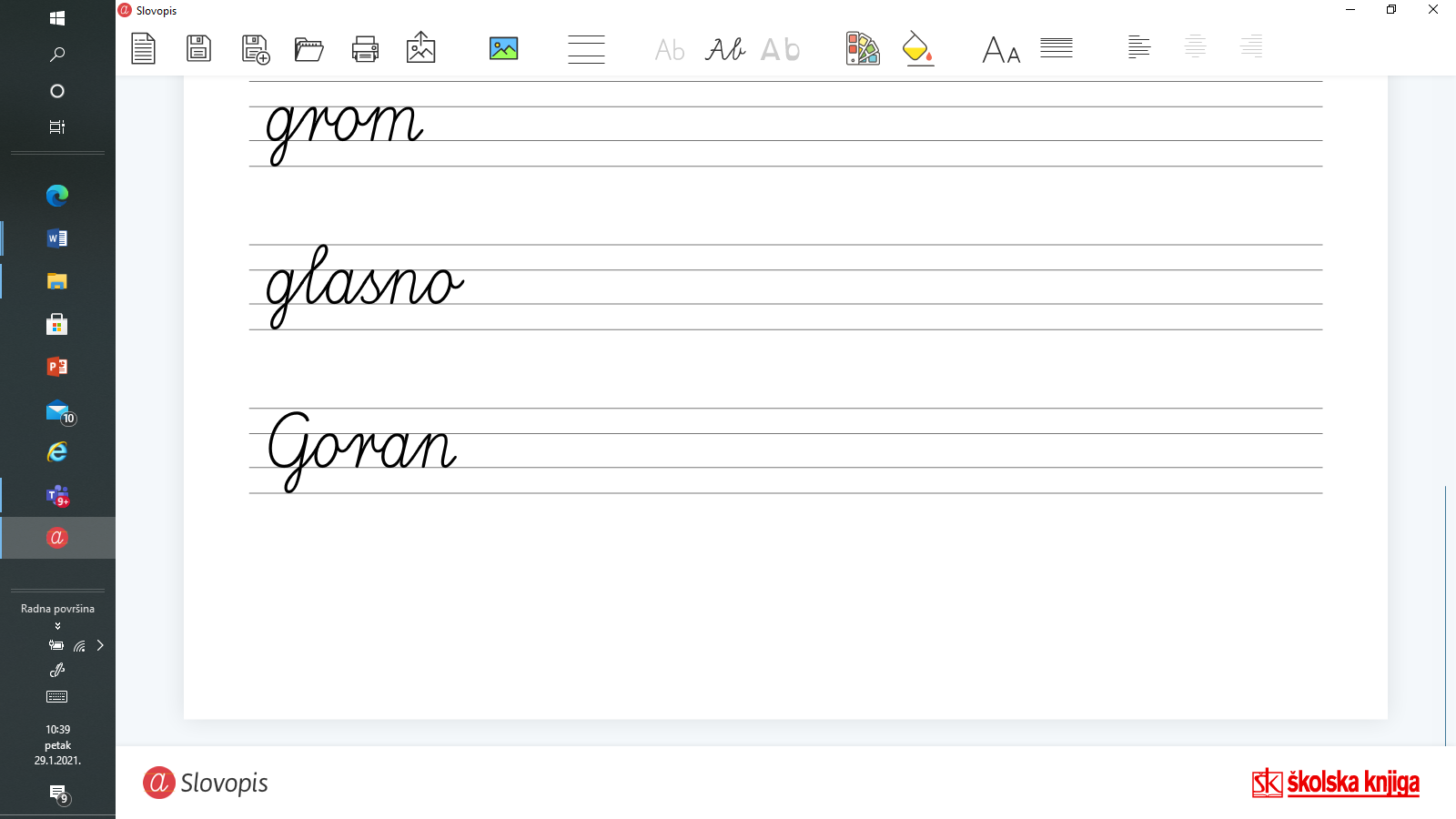 